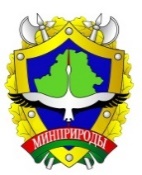 Министерство природных ресурсов и охраны окружающей среды Республики Беларусь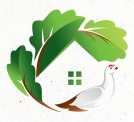 Республиканский центр государственной экологической экспертизыи повышения квалификации Минприродыпер. Менделеева 1-й, 50/4, 220037, г. МинскПЛАН-ГРАФИК повышения квалификации руководящих работников и специалистов на март-июнь 2021 годаВ обучении могут принять участие все заинтересованные лица.Группа формируется и открывается на основании зарегистрированных в Центре заявок.в план-график могут вноситься корректировки, дополнения и изменения017 245 84 17                017 297 52 04029 833 45 72                029 833 26 87E-mail: metodotdel@tut.by          Веб-сайт: www.oos.byС К И Д К А!!! При зачислении в группу трех и более человек из одной организации предусмотрено снижение стоимости обучения на 10%.ДатаТематика обученияМАРТПОВЫШЕНИЕ КВАЛИФИКАЦИИ01.03 – 05.03Обращение с отходами производства: сбор, хранение и захоронение, перевозка, использование и обезвреживание01.03 – 05.03Разработка, внедрение и экологическая сертификация системы менеджмента окружающей среды на соответствие требованиям СТБ ISO 14001-201701.03 – 05.03Охрана недр и промышленная безопасность при добыче полезных ископаемых09.03 – 12.03Обращение с объектами растительного мира. Современные требования к озеленению 15.03 – 19.03Охрана окружающей среды15.03 – 19.03Экологическая безопасность при планировании и осуществлении хозяйственной и иной деятельности, которая оказывает вредное воздействие на окружающую среду и относится к экологически опасной деятельности15.03 – 19.03Водозаборные скважины: конструкция и эксплуатация. Требования к техобслуживанию, реконструкции и ремонту. Ведение учета вод. Расчет зоны санитарной охраны (ЗСО)22.03 – 26.03Современное состояние и проблемы обращения с отходами производства в медицинских учреждениях22.03 – 26.03Проведение оценки воздействия на окружающую среду в части атмосферного воздуха, озонового слоя, растительного и животного мира Красной книги Республики Беларусь, радиационного воздействия и проведения общественных обсуждений22.03 – 26.03Охрана труда (включая практические занятия с использованием программного обеспечения «Экзамен»)по мере формирования группыЭкологический аудит. Порядок проведения экологического аудитаМАРТОБУЧАЮЩИЕ КУРСЫ (СЕМИНАРЫ)03.03Регулирование распространения и численности борщевика Сосновского и других инвазивных видов растений03.03Порядок разработки и составления проекта обоснования границ горного отвода04.03Актуальные вопросы в области применения технического кодекса установившейся практики «Охрана окружающей среды и природопользование. Отходы. Правила обращения с коммунальными отходами»10.03Противодействие коррупции в учреждениях и организациях всех форм собственности11.03Отбор проб сточных вод и обеспечение контроля соблюдения условий приема поверхностных сточных вод в сети дождевой канализации12.03Законодательство в области озеленения населенных пунктов, удаления, пересадки объектов растительного мира24.03Правила и порядок ведения журналов ПОД-9, ПОД-1031.03Обзор изменений и дополнений Закона Республики Беларусь 
«Об обращении с отходами». Практика применения подзаконных актов 31.03Порядок организации работы с обращениями граждан и юридических лицАПРЕЛЬПОВЫШЕНИЕ КВАЛИФИКАЦИИ29.03 – 02.04Обращение с отходами производства: сбор, хранение и захоронение, перевозка, использование и обезвреживание29.03 – 02.04Производственные наблюдения в области охраны окружающей среды, рационального использования природных ресурсов29.03 – 02.04Экологические нормы и правила ЭкоНиП 17.01.06-001-2017 «Охрана окружающей среды и природопользования. Требования экологической безопасности»05.04 – 09.04Охрана окружающей среды05.04 – 09.04Экологическая безопасность при планировании и осуществлении хозяйственной и иной деятельности, которая оказывает вредное воздействие на окружающую среду и относится к экологически опасной деятельности05.04 – 09.04Реализация Закона Республики Беларусь «О государственной экологической экспертизе, стратегической оценке и оценке воздействия на окружающую среду»19.04 – 23.04Проведение оценки воздействия на окружающую среду в части воды, недр, растительного и животного мира, особо охраняемых природных территорий, земли (включая почвы)19.04 – 23.04Охрана труда (включая практические занятия с использованием программного обеспечения «Экзамен»)26.04.-30.04Современное состояние и проблемы обращения с отходами производства в медицинских учрежденияхпо мере формирования группыОхрана труда при работе на ветроэнергетической установкеАПРЕЛЬОБУЧАЮЩИЕ КУРСЫ (СЕМИНАРЫ)07.04Обращение с отходами. Разработка документации. Пошаговый алгоритм действий08.04Требования к организации озеленения территорий14.04Выдача и оформление разрешительных документов в области охраны окружающей среды15.04Реализация требований Директивы Президента Республики Беларусь от 11.03.2004 № 1 «О мерах по укреплению общественной безопасности и дисциплины»21.04Основные принципы выбора технологий обезжелезивания воды из подземных источников22.04Обзор Закона Республики Беларусь «О государственной экологической экспертизе, стратегической экологической оценке и оценке воздействия на окружающую среду»29.04Правила обращения со средствами массовой информацииМАЙПОВЫШЕНИЕ КВАЛИФИКАЦИИ03.05 – 07.05Требования к выполнению раздела «Охрана окружающей среды» в проектной документации03.05 – 07.05Обращение с отходами производства: сбор, хранение и захоронение, перевозка, использование и обезвреживание03.05 – 07.05Требования к испытательным лабораториям, осуществляющим отбор проб и проведение измерений в области охраны окружающей среды03.05 – 06.05(4 дня)Обращение с объектами растительного мира. Современные требования к озеленению 17.05 – 21.05Начинающий эколог. Помощь специалисту в области охраны окружающей среды17.05 – 21.05Экологическая безопасность при планировании и осуществлении хозяйственной и иной деятельности, которая оказывает вредное воздействие на окружающую среду и относится к экологически опасной деятельности24.05 – 28.05Современное состояние и проблемы обращения с отходами производства в медицинских учреждениях24.05 – 28.05Проведение оценки воздействия на окружающую среду в части атмосферного воздуха, озонового слоя, растительного и животного мира Красной книги Республики Беларусь, радиационного воздействия и проведения общественных обсуждений24.05 – 28.05Охрана труда (включая практические занятия с использованием программного обеспечения «Экзамен»)МАЙОБУЧАЮЩИЕ КУРСЫ (СЕМИНАРЫ)05.05Порядок разработки и составления проекта обоснования границ горного отвода06.05Экологические нормы и правила эксплуатации газоочистных установок12.05О некоторых вопросах нормирования сбросов химических и иных веществ в составе сточных вод13.05Порядок организации и особенности проведения общественных обсуждений13.05Создание и внедрение системы менеджмента окружающей среды в соответствии с требованиями СТБ ISO 14001-201717.06Компетенции современного руководителя в области охраны окружающей среды и природопользования19.05Правила проведения оценки воздействия на окружающую среду (ОВОС)20.05Особенности организации работы по охране труда. Подготовка к проверке знаний и сдаче экзамена на компьютере26.05Соблюдение экологических требований при приемке объекта в эксплуатацию27.05Форма делового общения и правила делового этикетаИЮНЬПОВЫШЕНИЕ КВАЛИФИКАЦИИ31.05 – 04.06Обращение с отходами производства: сбор, хранение и захоронение, перевозка, использование и обезвреживание31.05 – 04.06Охрана атмосферного воздуха и использование программного обеспечения по расчетам уровня загрязнения31.05 – 04.06Обращение с озоноразрушающими веществами 14.06 – 18.06Охрана окружающей среды14.06 – 18.06Экологическая безопасность при планировании и осуществлении хозяйственной и иной деятельности, которая оказывает вредное воздействие на окружающую среду и относится к экологически опасной деятельности14.06 – 18.06Современные требования к очистке, обезвреживанию и отведению сточных вод. Законодательные требования к отведению поверхностных сточных вод14.06 – 18.06Производственные наблюдения в области охраны окружающей среды, рационального использования природных ресурсов21.06 – 25.06Современное состояние и проблемы обращения с отходами производства в медицинских учреждениях21.06 – 25.06Проведение оценки воздействия на окружающую среду в части воды, недр, растительного и животного мира, особо охраняемых природных территорий, земли (включая почвы)21.06 – 25.06Охрана труда (включая практические занятия с использованием программного обеспечения «Экзамен»)ИЮНЬОБУЧАЮЩИЕ КУРСЫ (СЕМИНАРЫ)03.06Противодействие коррупции в учреждениях и организациях всех форм собственности02.06Порядок ведения первичной учетной документации в области охраны окружающей среды на предприятиях09.06Требования к эксплуатации сооружений биологической очистки сточных вод16.06Порядок организации работы с обращениями граждан и юридических лиц17.06Организация и ведение воинского учета в организациях23.06Обзор изменений и дополнений Закона Республики Беларусь 
«Об обращении с отходами». Практика применения подзаконных актов 24.06Обзор Закона Республики Беларусь «О государственной экологической экспертизе, стратегической экологической оценке и оценке воздействия на окружающую среду»